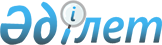 "Мемлекеттік тұрғын үй қорынан тұрғын үйге немесе жеке тұрғын үй қорынан жергілікті атқарушы орган жалдаған тұрғын үйге мұқтаж Қазақстан Республикасының азаматтарын есепке қою қағидаларын бекіту туралы" Қазақстан Республикасы Үкіметінің 2012 жылғы 26 маусымдағы № 856 қаулысына өзгерістер енгізу туралы
					
			Күшін жойған
			
			
		
					Қазақстан Республикасы Үкіметінің 2014 жылғы 2 сәуірдегі № 316 қаулысы. Күші жойылды - Қазақстан Республикасы Үкіметінің 2024 жылғы 29 қаңтардағы № 45 қаулысымен
      Ескерту. Күші жойылды - ҚР Үкіметінің 29.01.2024 № 45 (алғашқы ресми жарияланған күнінен кейін күнтізбелік он күн өткен соң қолданысқа енгізіледі) қаулысымен.
      Қазақстан Республикасының Үкіметі ҚАУЛЫ ЕТЕДІ:
      1. "Мемлекеттік тұрғын үй қорынан тұрғын үйге немесе жеке тұрғын үй қорынан жергілікті атқарушы орган жалдаған тұрғын үйге мұқтаж Қазақстан Республикасының азаматтарын есепке қою қағидаларын бекіту туралы" Қазақстан Республикасы Үкiметiнiң 2012 жылғы 26 маусымдағы № 856 қаулысына (Қазақстан Республикасының ПҮАЖ-ы, 2012 ж., № 5, 815-құжат) мынадай өзгерістер енгiзiлсiн:
      көрсетiлген қаулымен бекiтiлген Мемлекеттік тұрғын үй қорынан тұрғын үйге немесе жеке тұрғын үй қорынан жергілікті атқарушы орган жалдаған тұрғын үйге мұқтаж Қазақстан Республикасының азаматтарын есепке қою қағидаларында:
      8-тармақ мынадай редакцияда жазылсын:
      "8. Есепке қою үшін мынадай құжаттарды ұсыну қажет (ақпараттық жүйелерден алуға болатын құжаттарды азаматтардан талап етуге жол берілмейді):";
      8-тармақта:
      1) тармақша мынадай редакцияда жазылсын:
      "1) осы Қағидаларға 1-қосымшаға сәйкес нысан бойынша өтініш берушіде және үнемі онымен бірге тұратын отбасы мүшелерінде осы елді мекенде тұрақты пайдалануда коммуналдық тұрғын үй қорынан берілген тұрғын үйдің бар немесе жоқ екенін жергілікті атқарушы органның тексеруіне келісімі көрсетілген коммуналдық тұрғын үй қорынан тұрғын үйге мұқтаж азаматтарды есепке қою туралы өтініш.
      Мемлекеттік кәсіпорынның не мемлекеттік мекеменің тұрғын үй қорынан берілетін тұрғын үйге мұқтаж азаматтар есепке қою туралы өтінішті осы Қағидаларға 2-қосымшаға сәйкес нысан бойынша береді;";
      2) тармақшадағы "паспорттарының көшірмелерін" деген сөздер "паспорттарын" деген сөзбен ауыстырылсын;
      5) тармақша мынадай редакцияда жазылсын:
      "5) есепке қойған жағдайда, мемлекеттік кәсіпорынның не мемлекеттік мекеменің тұрғын үй қорынан тұрғын үйге мұқтаж азаматтар жергілікті атқарушы органның анықтамасын (өтініш берушіде және үнемі онымен бірге тұратын отбасы мүшелерінде осы елді мекенде тұрақты пайдалануында коммуналдық тұрғын үй қорынан берілген тұрғын үйдің бар немесе жоқ екені туралы);";
      осы Қағидаларға 1-қосымша осы қаулыға 1-қосымшаға сәйкес жаңа редакцияда жазылсын.
      2. Осы қаулы алғашқы ресми жарияланған күнінен бастап күнтізбелік он күн өткен соң қолданысқа енгізіледі.
      _____________________________________
      аты-жөні
      __________________ мекенжайда тұратын
      _____________________________________
      (тегі, аты, бар болса – әкесінің аты) Өтініш
      Мені мемлекеттік тұрғын үй қорынан тұрғын үйге / жеке тұрғын үй қорынан жергiлiктi атқарушы орган жалдаған тұрғын үйге мұқтаждар есебіне қоюды сұраймын.
      Менде және үнемі менімен бірге тұратын отбасы мүшелерінде осы елді мекенде тұрақты пайдалануда коммуналдық тұрғын үй қорынан берілген тұрғын үйдің бар немесе жоқ екенін тексеруге қарсы емеспін.
      Қосымша: _________________________________ (күні, қолы)
					© 2012. Қазақстан Республикасы Әділет министрлігінің «Қазақстан Республикасының Заңнама және құқықтық ақпарат институты» ШЖҚ РМК
				
Қазақстан Республикасының
Премьер-Министрі
С. АхметовҚазақстан Республикасы
Үкіметінің
2014 жылғы 2 сәуірдегі
№ 316 қаулысына қосымша
Мемлекеттік тұрғын үй қорынан
тұрғын үйге немесе жеке тұрғын үй
қорынан жергілікті атқарушы орган
жалдаған тұрғын үйге мұқтаж
Қазақстан Республикасының
азаматтарын есепке қою қағидаларына
1-қосымша
Астана және Алматы қалаларының,
аудандардың және облыстық маңызы
бар қалалардың жергілікті атқарушы
органының басшысы